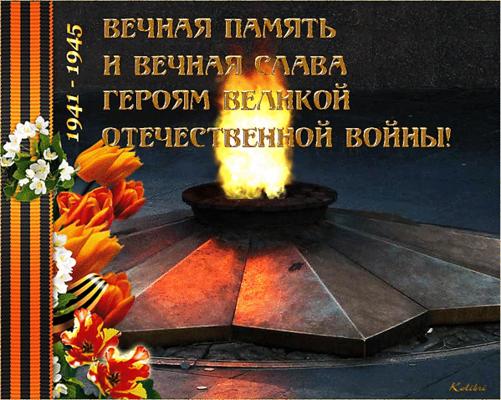 Оглавление Введение Нынешнее поколение в неоплатном долгу перед теми, кто остался на полях сражений, перед теми, кто вернулся, обеспечив нам мирную спокойную жизнь на Земле. Именно поэтому наш долг - помнить о  суровых днях и героях войн. Патриотизм - это, прежде всего, любовь к Родине, к своему Отечеству. Чувство, понятное и присущее каждому здравомыслящему человеку. Как можно не любить свою Родину, свою землю, людей, живущих и работающих на ней? Недооценка патриотизма как важнейшей составляющей общественного сознания приводит к ослаблению социально-экономических, духовных и культурных основ развития общества и государства. Важнейшей задачей в нашей стране в современных условиях является задача воспитания патриотизма у подрастающего поколения.2. Цель проекта: - реализация государственной политики в области патриотического воспитания молодежи;- создание системы гражданско-патриотического воспитания путем вовлечения школьников, членов педагогического коллектива школы, общественности в совместные мероприятия по гражданско-патриотическому и духовно-нравственному воспитанию молодых граждан России3. Задачи проекта: - формирование  у подрастающего поколения активной гражданской позиции;- воспитание  любви к Родине, уважительного отношения к  героическому прошлому и настоящему своей  страны,  к ветеранам Великой Отечественной войны;- содействие духовно-нравственному, гражданско-патриотическому и трудовому воспитанию учащихся;- привлечение учащихся  к поиску механизмов решения актуальных проблем местного сообщества через разработку и реализацию социально значимых проектов;- развитие инициативы и творчества учащихся через организацию социально значимой деятельности;- проведение информационно-просветительской работы среди обучающихся по пропаганде патриотического отношения к своей Родине;4.География проектаРеспублика Адыгея, г. Адыгейск, МБОУ «СОШ №3 им.Ю.И.Тлюстена», Волонтерский отряд «Надежда»Учащиеся, педагоги и родители учащихся муниципального бюджетного общеобразовательного  учреждения «Средняя общеобразовательная школа №3 им.Ю.И.Тлюстена» г.Адыгейска;6. Количество участников проекта:Учащиеся-301 чел.Педагоги- 24 чел.Родители- 232 чел.7. Сроки реализации проекта:  сентябрь, 2017 – май, 2018 год8. Основные направления социально- значимого проекта: - Школьная учебно-исследовательская работа, состоящая в оценке социальной значимости темы исследования, выполнения исследования, публичного выступления с освещением  результатов работы и публикацией работы в специализированных изданиях;- Участие учащихся школы в различных мероприятиях: концертах, посвященных Дню защитника Отечества и Дню Победы; встречах с ветеранами ВОВ, уроках Мужества, конкурсах  патриотической песни;- Участие учащихся школы в военно-спортивных мероприятиях, соревнованиях по пожарно-прикладному спорту, городских, республиканских  спортивных мероприятиях, посвященных Дню Победы;- Участие учащихся школы в научно-практических конференциях, интеллектуальных викторинах, круглых столах, посвященных героическим страницам истории России. 9. Ожидаемые результаты и социальный эффектВ результате реализации Проекта ожидается:1. В учреждении, как в образовательной системе:   -создание работы по гражданско-патриотическому воспитанию;  - обогащение содержания гражданско-патриотического воспитания;  -вовлечение в работу гражданско-патриотического воспитания представителей всех субъектов образовательной деятельности.2. В образе выпускника:  - в познавательной сфере: развитие творческих способностей;  -в историко-краеведческой: осознание ответственности за судьбу страны, формирование гордости за сопричастность к деяниям предыдущих поколений;   - в социальной: способность к самореализации в пространстве российского государства, формирование активной жизненной позиции, знание и соблюдение норм правового государства;  -в духовно-нравственной сфере: осознание обучающимися высших ценностей, идеалов, ориентиров, способность руководствоваться ими в практической деятельности.Проект отражает необходимый обществу и государству социальный заказ на воспитание гражданина своей Родины, патриота с активной жизненной позицией. Конечным результатом реализации Проекта должна стать активная гражданская позиция и патриотическое сознание обучающихся, как основа личности гражданина России.    10.Критерии эффективности реализации Проекта осуществляется на основе использования системы объективных критериев, представленных нравственно-духовными и количественными параметрами.  Нравственно-духовные параметры:1. Сформированность гражданских навыков: умение работать и действовать индивидуально и в коллективе;знание своих прав и обязанностей и умение их использовать;умение принимать и защищать свои решения;готовность к участию в общественных делах;готовность к образованию.2. Сформированность осознанного отношения к базовым ценностям:патриотизм и любовь к Родине;права и свобода человека и гражданина;символика Российской Федерации;национальное самосознание;уважение чести и достоинства других граждан;- гражданственность;толерантность.   Количественные параметры: включенность каждого подростка в воспитательные ситуации; отсутствие детей с девиантным поведением; участие в конкурсах по гражданско-патриотической тематике; проведение развивающих, организационных, познавательных, спортивных, развлекательных мероприятий. 11. Краткая аннотация проекта.События последнего времени подтвердили, что экономическая дезинтеграция, социальная дифференциация  общества, девальвация духовных ценностей оказали негативное влияние на общественное сознание большинства социальных и возрастных групп населения страны, резко снизили воспитательное воздействие российской культуры, искусства и образования как важнейших факторов формирования патриотизма. Стала всё более заметной постепенная утрата нашим обществом традиционно российского патриотического сознания, обострился национальный вопрос, утрачено истинное значение и понимание интернационализма. В этих условиях очевидна неотложность принятия мер по усилению гражданско-патриотического воспитания учащихся как важнейшего компонента воспитательной программы МБОУ «СОШ №3 им.Ю.И. Тлюстена»Концепция программы базируется на понимании гражданско-патриотического, духовно-нравственного  воспитания как социально-значимой  духовно-практической деятельности, приоритетного направления  работы  нашей школы. Духовно-нравственное воспитание понимается  нами как  воспитание «человеческого в человеке», развитие природных свойств и качеств человека.  Неотъемлемой частью, основой нравственного воспитания является  гражданско-патриотическое воспитание, понимается нами как воспитание человека, обладающего качествами  гражданина-патриота, что подразумевает  уважение к своей Родине, её истории и культуре.МБОУ «СОШ №3 им.Ю.И.Тлюстена» традиционно ведёт обширную просветительскую и культурно-шефскую работу. Ушли в прошлое разрозненные, различные по тематике, не объединённые общей идеей и целью мероприятия. Сегодня в основе воспитательной работы школы лежат концептуальные решения с учётом целей и задач воспитательного процесса. Результатом такого подхода стала стройная система тематических творческих проектов, объединяющих мероприятия одной целью, имеющих внутреннюю динамику и сквозное развитие. В основу предлагаемого гражданско-патриотического проекта, как части воспитательной программы школы ,положены следующие принципы:I.Содержательные:-гуманизм;-патриотизм;-гражданственность;-нравственность и духовность;-свобода развития.II.Организационные:-целостность и непрерывность;-целенаправленность;-развитие;-сотрудничество всех субъектов образовательного и воспитательного процессов;-дифференцированность.Расширение гражданско-патриотического воспитания учащихся необходимо для решения полного комплекса задач эстетического и нравственного воспитания учащихся. В  школе она охватывает весь педагогический процесс, который интегрируется в учебные занятия, концертно-просветительскую деятельность, общение и, главное, составляет органическое единство с учебным процессом.12. Обоснование  актуальности проекта.Патриотизм как нравственное чувство и совокупность социально-политических отношений является мощным стимулом достижения успеха в международной конкуренции, сохранения и укрепления российской цивилизации. Но в условиях нестабильности общественного развития в России, система гражданско-патриотического воспитания, имеющая в прошлом прочные, проверенные временем традиции, нуждается в совершенствовании, в соответствии с новыми реалиями. Патриотизм неотделим от индивидуальных и гражданских качеств личности. Чтобы воспитывать их в человеке, нужен отлаженный механизм, который предстоит вновь создавать сегодня, исходя из новых условий и нужд современного общества.Наш проект направлен на формирование гражданской позиции личности через приобщение к отечественным духовно-нравственным и патриотическим традициям призван систематизировать и углубить всю деятельность школы по духовно-нравственному воспитанию подрастающего поколения и позволит объединить проводимые в школе социально значимые дела с духовно-нравственным и патриотическим воспитанием подрастающего поколения.В начале работы над реализацией проекта  нами вместе с коллективом школы были предложены несколько мероприятий,  посвященных памятным датам Великой Отечественной войны: научно-практическая конференция, интеллектуальная викторина и литературно-музыкальная композиция, Эти мероприятия вызвали живой интерес учащихся, и мы решили для повышения  уровня заинтересованности  молодежи к изучению  героической истории нашей страны разработать социально значимый проект «Память о героях в сердце сохраним!».В начале реализации социально значимого проекта патриотической  направленности нами совместно с учителями школы, участвующими в Проекте,  был разработан план основных мероприятий проекта, который включает в себя несколько этапов. 13. Рабочий план реализации проекта14. Источники информации в литературе и ИнтернетеНастольная книга по патриотическому воспитанию школьников: Методическое пособие для школьных администраторов, учителей, классных руководителей, педагогов дополнительного образования/ автор-составитель А.Н. Вырщиков, М.Б. Кусмарцев,А.П. Пашковец. – М.: Глобус, 2007;Адаменко С. Воспитываем патриотов России // Народное образование – 2005 - №4 – С. 23;Гасанов З.Т. Патриотическое воспитание граждан // - 2005 - №6 – С. 59;Миронова Т. Добрые традиции должны продолжаться: моделирование патриотического сознания у детей и подростков // Библиотечное дело. –2005. – № 7. – С. 22–24;Дело государственной значимости, дело чести каждого гражданина: патриотическое сознание российских граждан – важнейшая основа единства общества // Народное образование. - 2005. – № 4. – С. 11–14;Колчина М. С. Социальный проект как средство развития гражданского сознания учащихся // Дополнительное образование. – 2004. – № 8. – С. 3–7;Духовный потенциал Великой Победы и современный патриотизм: Материалы заседания Философского клуба. – М.: Перспектива, 2003. – 122 с;Орлов О. Рекомендации по планированию военно–патриотического воспитания // Основы безопасности жизнедеятельности. – 2004. – № 5. – С. 24–27;http://iva-school.narod.ru/Dok/progschool.doc -  Программа  гражданско - патриотического  воспитания обучающихся.Стр.1. Введение………………………………………………………………32. Цель проекта…………………………………………………………..33. Задачи проекта………………………………………………………...    4. География проекта…………………………………………………….5.Целевая аудитория……………………………………………………..6. Количество участников проекта……………………………………..7. Сроки реализации проекта…………………………………………...8. Основные направления социально- значимого проекта……………    3444449. Ожидаемые результаты и социальный эффект…………………….10. Критерии эффективности реализации проекта……………………11. Краткая аннотация проекта…………………………………………12. Обоснование актуальности проекта……………………………….13. Рабочий план реализации проекта…………………………………4-556-778-1114. Источники информации в литературе и Интернете……………….12№Название мероприятия, содержание деятельностиСроки проведенияСроки проведенияОтветственныйПодготовительный этапПодготовительный этапПодготовительный этапПодготовительный этапПодготовительный этап1.Создание координационного Совета по реализации проекта в школеАвгуст,2017гАвгуст,2017гЗам. директора2.Разработка общего плана организации работы  по формированию и развитию социально-значимых ценностей, гражданственности и патриотизма обучающихсяАвгуст,      2017гАвгуст,      2017гРабочая группа3.Разработка документации, создание и утверждение  положений, программ и подпрограмм проектаАвгуст-сентябрь,2017 гАвгуст-сентябрь,2017 гАдминистрация школы6.Повышение уровня готовности участников  проекта к предстоящей деятельности, проведение педсовета, общешкольной конференции Сентябрь,2017 гСентябрь,2017 гАдминистрация школы7.Подготовка наглядной агитации, стендов, информация о реализации проекта сентябрь 2017 гсентябрь 2017 гЗам. директора8.Разработка и подготовка материалов , которые будут использованы в процессе реализации проектаАвгуст, сентябрь 2017 гАвгуст, сентябрь 2017 гЗам. директораОсновной этапОсновной этапОсновной этапОсновной этапОсновной этап2017 год2017 год2017 год2017 год2017 годСентябрь1.Уроки Мужества, посвященные разгрому немецко-фашистских войск на Курской  битве (1943г.)9.09.-15.09. ежегодноУчителя истории, кл.руководителиУчителя истории, кл.руководители2.Оказание помощи престарелым людям в уборке огорода и двора.ПостоянноЗам. директора, кл.руководителиЗам. директора, кл.руководители3.Классные часы по теме: «Адыгея в годы Великой Отечественной войны».20-25.09.2017г.Кл. рук.Кл. рук.4.Конкурс стенгазет: «Война и люди»26-30.09. 2017г.Кл.руководители, учителя ИЗО.Кл.руководители, учителя ИЗО.Октябрь1.Праздничный концерт ко Дню пожилых людей.1.10 ежегодноЗам дир., учителя музыки.Зам дир., учителя музыки.2.Организация поздравления на дому ветеранов ВОВ  и пожилых людей с Днем пожилого человека.1.10 ежегодноЗам. директора, кл.руководителиЗам. директора, кл.руководители3.Уборка памятника погибшим в годы ВОВ в  а. Шханчерихабль , закрепленного за школойЕжегодноКл. рук.( по графикуКл. рук.( по графику4.Организация поздравления на дому учителей -пенсионеров с Днем учителя.ЕжегодноЗам. директора, кл.руководителиЗам. директора, кл.руководители5.Выставка книг, посвященная Героям Советского Союза.05-25.10. 2017г.Библиотекари.Библиотекари.Ноябрь1.Оказание помощи престарелым людямПостоянноЗам. директора, кл.руководителиЗам. директора, кл.руководители2.Уход за памятниками, братскими могилами погибших воинов.ПостоянноЗам. директора, кл.руководителиЗам. директора, кл.руководители3.Организация поздравления на дому женщин-ветеранов с Днем Матери.ЕжегодноЗам. директора, кл.руководителиЗам. директора, кл.руководители4.Литературно-музыкальная композиция: «Мы этой памяти верны!».4.11.2017 г.Зам. директора, кл.руководителиЗам. директора, кл.руководители5.Организация поздравления на дому ветеранов ВОВ с Днем единства.4.11.2017г.Зам. директора, кл.руководителиЗам. директора, кл.руководители6.Конкурс чтецов: «Покуда сердца стучат, помните!»15-20 11. 2017г.Учителя русского языка и литературы.Учителя русского языка и литературы.Декабрь1.Поздравление на дому ветеранов ВОВ и тружеников тыла с Новым Годом.25.12 .Зам. директора, кл.руководителиЗам. директора, кл.руководители2.Выставка детского творчества: «И помнит мир спасенный!»22.12.Кл.рук., совет старшекл.Кл.рук., совет старшекл.3.Литературный вечер: «Писатели о войне».10-15.12.Учителя рус. и адыг. яз и лит.Учителя рус. и адыг. яз и лит.2018 год2018 год2018 год2018 год2018 год Январь1.Уроки Мужества, посвященные Дню прорыва Ленинградской Блокады (1944г.)16.01.2018 г.Кл. рук. (по графику)Кл. рук. (по графику)2.Уборка памятников, братских могил.ЕжегодноКл. рук.( по графикуКл. рук.( по графику3.Участие в тематических мероприятиях военно-патриотической направленности.ЕжегодноУчителя ОБЖУчителя ОБЖ4.Конкурс рисунков и плакатов: «Ради жизни на Земле»ЕжегодноЗам. дир., учителя рисования.Зам. дир., учителя рисования.5. Проведение  «5минут памяти» на уроках истории.18-20.01.Учителя историиУчителя историиФевраль.1.Фестиваль патриотической песни.18.02.Зам. директора, кл.руководители, учителя музыки.Зам. директора, кл.руководители, учителя музыки.2.Встреча с ветеранами ВОВ и тружениками тыла.ЕжегодноЗам. директора, кл.руководителиЗам. директора, кл.руководители3.Участие в спортивных соревнованиях22.02. ежегодноУчителя физ.-ры, кл. рук.Учителя физ.-ры, кл. рук.4.Праздничный концерт, посвященный Дню Отечества.23.02.Зам. директора, кл.руководители, учителя музыки.Зам. директора, кл.руководители, учителя музыки.5.Поздравление на дому ветеранов ВОВ и тружеников тыла с 23 Февраля.23.02.Зам. директора, кл.руководителиЗам. директора, кл.руководители6.Уроки Мужества, посвященные освобождению Сталинграда   от фашистов (1943г.)ЕжегодноУчителя истории.Учителя истории.7.Спортивные соревнования и игры, посвященные 70-й годовщине Победы над фашистами.ЕжегодноУчителя физкультуры и ОБЖ.Учителя физкультуры и ОБЖ.Март1.Организация поздравления на дому женщин: ветеранов педагогического труда и ветеранов войны с Днем 8 Марта.07.03. ежегодноЗам. директора, кл.руководителиЗам. директора, кл.руководители2.Конкурс чтения стихов:  «Живое слово», «В тяжкий час земли родной …».11.03 ежегодноУчителя литературы.Учителя литературы.3.Обновление школьного Уголка  Славы.12-18.03.Учителя историиУчителя истории4.Конкурс исполнителей песен о Великой Отечественной войне.20-25.03.Учителя музыки, классные руководителиУчителя музыки, классные руководителиАпрель1.Организация и проведение субботникаЕжегодноАдминистрация школы, классные руководители.Администрация школы, классные руководители.2.Уборка памятника погибшим в годы ВОВ жителей  а. Шханчерихабль, закрепленного за школойЕжегодноКл. рук.( по графику)Кл. рук.( по графику)3.Конкурс презентаций учащихся о ВОВ.ЕжегодноУчителя истории.Учителя истории.4.Организация публикаций об участниках ВОВ в средствах массовой информации.10-30.04.Зам. директора, учителя историиЗам. директора, учителя истории5.Показ документальных фильмов о войне.15-20.04.Учителя истории.Учителя истории.Май1.Участие во всероссийских акциях:«День неизвестного солдата» «День Героев Отечества» «Георгиевская ленточка» «Письмо Победы» «Сирень Победы»флэшмоб «День Победы»«Бессмертный полк» «Стена памяти» «Свеча памяти» «Вахта памяти. Вечный огонь»ЕжегодноАдминистрацияКлассные руководителиАдминистрацияКлассные руководители2.Участие в праздничном митинге, посвященном Дню Победы.ЕжегодноКоллектив школы.Коллектив школы.3.Организация поздравления на дому ветеранов ВОВ с Днем Победы.ЕжегодноАдминистрации школ, кл. рук.Администрации школ, кл. рук.4.Праздничный концерт ветеранам ВОВ и труженикам тыла.ЕжегодноКоллектив учителей и учащихсяКоллектив учителей и учащихся5.Уборка памятников, братских могил.ЕжегодноКл. рук.( по графикуКл. рук.( по графику6Проведение «Бала Победы», встречи старшеклассников с ветеранами Великой Отечественной войны.ЕжегодноАдминистрация школы,учителя.Администрация школы,учителя.Заключительный этапЗаключительный этапЗаключительный этапЗаключительный этапЗаключительный этап1Проведение замеров изменения уровня развития социально-значимых качеств личности,  гражданственности и патриотизма обучающихся школы, включенных в реализацию проектаМай,  2018 годКлассные руководителиКлассные руководители2Проведение  анкетирования родителей и учащихся на предмет удовлетворенностью воспитательной системой школыМай,2018 годЗам. директора,классные руководителиЗам. директора,классные руководители3Обобщение и распространение педагогического опытаЗам. директораЗам. директора